Sistema de Licenciamento Ambiental Municipal - SLAM7 - ContatoNome   	CPFTelefone(Incluir DDD)Exemplar da AssinaturaFax	e-mail(Incluir DDD)11 - Declaro para os devidos fins, que o desenvolvimento das atividades relacionadas neste requerimento realizar-se-à de acordo com os dados transcritos e anexos indicados no item 8 (oito), pelo que venho requerer à Prefeitura de São José do Vale do Rio Preto - Secretaria de Meio Ambiente a expedição da respectivalicença.são José do Vale do Rio Preto 	de 	de 	.Assinatura do Representante Legal Nome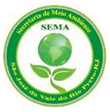                    R E Q U E R I M E N T O  D E  L I C E N Ç A    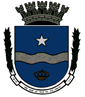 1 - Tipo	- Instalação e Operação-LIOPrévia-LP	- Operação e Recuperação-LORInstalação-LI	- Recuperação-LAROperação-LO	- Simplificada-LASPrévia e Instalação-LPI	- Termo de Encerramento-TE1ª - Fase1 - Tipo	- Instalação e Operação-LIOPrévia-LP	- Operação e Recuperação-LORInstalação-LI	- Recuperação-LAROperação-LO	- Simplificada-LASPrévia e Instalação-LPI	- Termo de Encerramento-TE1ª - Fase1 - Tipo	- Instalação e Operação-LIOPrévia-LP	- Operação e Recuperação-LORInstalação-LI	- Recuperação-LAROperação-LO	- Simplificada-LASPrévia e Instalação-LPI	- Termo de Encerramento-TE1ª - Fase2 - Lic. Anterior:Nº 	Processo  	9 - Descrição da (s) Atividade (s):9 - Descrição da (s) Atividade (s):9 - Descrição da (s) Atividade (s):9 - Descrição da (s) Atividade (s):9 - Descrição da (s) Atividade (s):10 - Responsável Técnico:NomeFormação Profissional TelefoneProjetoNomeFormação Profissional TelefoneProjetoFaxFaxOperaçãoOperaçãoConselho/Registro e-mailConselho/Registro e-mailCPFCPF